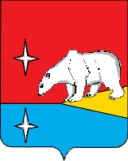 АДМИНИСТРАЦИЯ ГОРОДСКОГО ОКРУГА ЭГВЕКИНОТП О С Т А Н О В Л Е Н И Еот  29  февраля 2016 года	 	               № 66 -па	                     пос. ЭгвекинотО  группах временного пребывания детей, находящихся в трудной жизненной ситуации, детей-сирот и детей, оставшихся без попечения родителей,
при образовательных организациях городского округа Эгвекинот	Во исполнение Федерального Закона от 24.07.1998 г. № 124-ФЗ (ред. от 28.11.2015) "Об основных гарантиях прав ребенка в Российской Федерации",
Федерального Закона от 24.06.1999 г. № 120 - ФЗ (ред. от 23.11.2015) «Об основах системы профилактики безнадзорности и правонарушений несовершеннолетних», в связи с необходимостью приведения муниципальных правовых актов городского округа Эгвекинот в соответствие с действующим законодательством, в целях оказания помощи детям, находящимся в трудной жизненной ситуации, детям-сиротам и детям, оставшимся без попечения родителей, профилактики безнадзорности и правонарушений несовершеннолетних, Администрация городского округа Эгвекинот
П О С Т А Н О В Л Я ЕТ:	1. 	Образовать с 1 февраля 2016 года группы временного пребывания детей, находящихся в трудной жизненной ситуации, детей-сирот и детей, оставшихся без попечения родителей, при образовательных организациях городского округа Эгвекинот:муниципальном бюджетном общеобразовательном учреждении «Центр образования села Амгуэмы»,муниципальном бюджетном общеобразовательном учреждении «Центр образования села Конергино»,  муниципальном бюджетном общеобразовательном учреждении «Начальная школа детский сад села Нутэпэльмен»,муниципальном бюджетном общеобразовательном учреждении «Начальная школа – детский сад села Ванкарем», 5) муниципальном бюджетном общеобразовательном учреждении «Центр образования            села Рыркайпий».   6) муниципальном бюджетном общеобразовательном учреждении «Центр образования села Уэлькаль имени первой Краснознамённой перегоночной авиадивизии»,7) муниципальном бюджетном дошкольном образовательном учреждении «Детский сад «Алёнушка» посёлка Эгвекинота».Утвердить Положение о группах временного пребывания детей, находящихся в
трудной жизненной ситуации, детей-сирот и детей, оставшихся без попечения родителей, при образовательных организациях городского округа Эгвекинот, согласно приложению 1.Установить предельную наполняемость групп временного пребывания детей, находящихся в трудной жизненной ситуации, детей-сирот и детей, оставшихся без
попечения родителей:при муниципальном бюджетном общеобразовательном учреждении «Центр образования села Амгуэмы»- 15 человек.при муниципальном бюджетном общеобразовательном учреждении «Центр образования села Конергино» - 10 человек,при муниципальном бюджетном общеобразовательном учреждении «Начальная школа – детский сад села Нутэпэльмен» - 8 человек,при муниципальном бюджетном общеобразовательном учреждении «Начальная школа – детский сад села Ванкарем» - 8 человек,при муниципальном бюджетном общеобразовательном учреждении «Центр образования села Рыркайпий»- 15 человек,6)  при муниципальном бюджетном общеобразовательном учреждении «Центр образования села Уэлькаль имени первой Краснознамённой перегоночной авиадивизии» - 10 человек,7)  при муниципальном бюджетном дошкольном образовательном учреждении «Детский сад «Алёнушка» посёлка Эгвекинота» - 15 человек.Содержание и обучение в группах временного пребывания детей,
находящихся в трудной жизненной ситуации, детей-сирот и детей, оставшихся без
попечения родителей, осуществляется за счёт имеющихся финансовых средств Плана финансово-хозяйственной деятельности соответствующего образовательной организации
и по нормам, установленным для соответствующей категории детей
Правительством Чукотского АО.Направление и зачисление в группы временного пребывания детей,
находящихся в трудной жизненной ситуации, детей-сирот и детей, оставшихся без
попечения родителей, производится в соответствии с порядком, указанным в Положении о группе временного пребывания детей, находящихся в
трудной жизненной ситуации, детей-сирот и детей, оставшихся без попечения родителей, при образовательных организациях городского округа Эгвекинот.Ответственность за функционирование групп временного пребывания детей, находящихся в трудной жизненной ситуации, детей-сирот и детей, оставшихся без попечения родителей, возложить на руководителей вышеуказанных образовательных организациях городского округа Эгвекинот. Межотраслевой централизованной бухгалтерии Управления социальной политики городского округа Эгвекинот (Хромова Т.И.) с 01.02.2016 г. производить финансирование расходов на содержание групп временного пребывания детей, находящихся в трудной жизненной ситуации, детей-сирот и детей, оставшихся без попечения родителей, за счёт средств, предусмотренных Планом финансово-хозяйственной деятельности соответствующего образовательной организации.Настоящее постановление вступает в силу с момента его обнародования и распространяет своё действие на отношения сторон, возникающие с 01.02.2016 года.Настоящее постановление обнародовать в местах, определённых Уставом городского округа Эгвекинот и разместить на официальном сайте Администрации городского округа Эгвекинот в информационно-телекоммуникационной сети «Интернет».Контроль за исполнением настоящего постановления возложить на начальника Управления социальной политики - заместителя Главы Администрации городского округа Эгвекинот Н.М. Зеленскую.Глава Администрации                                                                                    А.Г.МаксимовПроект постановления Администрации городского округа Эгвекинот «О  группах временного пребывания детей, находящихся в трудной жизненной ситуации, детей-сирот и детей, оставшихся без попечения родителей, при образовательных организациях городского округа Эгвекинот» от   февраля 2016 года №  - па подготовила Л.В.СмолкинаСогласовано:                                                          ______________ А.М. Абакаров							______________ Н.М. Зеленская							______________ Т.В. Колесник							______________ Р.В. Коркишко______________ Е.И. Михно                                                                           	______________ А.В. ЕгороваРазослано: дело, Управление социальной политики, КДН и ЗП, бухгалтерия УСП, отдел образования УСП, ОСПН в Иультинском районе, ИРФ ГБУ ЧОКЦСОН, МБДОУ «Детский сад «Алёнушка» п.Эгвекинота», МБОУ «Центр образования села Рыркайпий», МБОУ «Центр образования села Конергино»,МБОУ «ЦО с.Уэлькаль», МБОУ «Начальная школа – детский сад села Нутэпэльмена», МБОУ «ЦО с.Амгуэмы»